ОПРОСНЫЙ ЛИСТ ДЛЯ ЗАКАЗА Системы акустического контроля прохождения поршня САКПП - СЕАН.413163.012 ТУ КОД МТР ― 2000892Система акустического контроля прохождения поршня (САКПП) предназначена для автоматического контроля динамики движения очистных и диагностических поршней (ОУ) в магистральных газопроводах и регистрации момента прохождения через контролируемые линейные краны (ЛК). Отображением данных осуществляется на портативном персональном компьютере со специализированным программным обеспечением или на мониторе диспетчерского компьютера. В реальном времени фиксируются следующие характеристики: динамика изменения средней скорости, время прохождения через контролируемые ЛК, прогнозируемое время прибытия в узел приёма очистного устройства и место остановки ОУ (с погрешностью ± 50 м). Во внутреннюю память комплектов САКПП, установленных на ЛК, осуществляется запись обработанного сигнала движения ВТУ в цифровом виде. Принцип действия САКПП основан на выделении из технологического шума газопровода акустических сигналов ударов движущегося ОУ в момент прохождения сварных соединений трубных секций и вибрации узлов линейных кранов. Количество базовых комплектов, входящих в систему САКПП, определяется количеством ЛК (стояков отбора газа), а также протяженностью контролируемого участка магистрального трубопровода.ОПРОСНЫЙ ЛИСТ № __________________________________ ДЛЯ УСТАНОВКИ НА ОБЪЕКТЕ САКПП !!! ЛИСТЫ № 2-3 ЗАПОЛНЯЮТСЯ ОТДЕЛЬНО, ДЛЯ КАЖДОГО КОМПЛЕКТА!!!Дополнительно просим направить в наш адрес структурную и технологическую схему (обвязку) магистрального газопровода и указать предполагаемые места установки САКПП.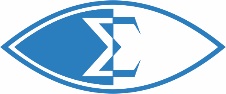 АКЦИОНЕРНОЕ ОБЩЕСТВО «Сигма-Оптик»(АО «Сигма-Оптик»)Юридический адрес: 124460 г. Москва, Зеленоград, корп.1212, кв.123Почтовый адрес: 141570 Московская обл., Солнечногорский р-н, Менделеево р.п., ФГУП “ВНИИФТРИ”(для АО «Сигма-Оптик»)ОКПО 35258752, ОГРН 1027739887669, ИНН/КПП 7735004572/773501001, ОКВЭД 73.10, 74.30.2, 33.20.5, 33.20.7Тел./Факс: 8(495) 536-41-18, 8(495)744-81-20E-mail: office@sigma-optic.ru; admin@sigma-optic.ruWeb: www.sigmaoptic.ru, www.sigmaoptic.comНаименование объекта ‒ Заказчик –Проектная организация –Количество комплектов –  № п/пПараметрыПо проекту(заполнить)1Технические требования для контроля ОУ (выбрать один из пунктов):Передача информации о динамике изменения средней скорости, прогнозируемое время прибытия в узел приёма, место остановки ОУ на всей протяженности магистрального газопровода по технологическим каналам связи.Контроль прохождения очистных и диагностических устройств в точке установки моноблока (МБ) САКПП по выходному сигналу типа «сухой» контакт.Контроль прохождения ОУ в автономном режиме (без передачи данных в диспетчерский пункт). В случае отсутствия на объекте технологической связи.2Выберите модификацию САКПП (стационарная, мобильная, комбинированная)3Предусмотреть возможность демонтажа МБ САКПП и устройства управления и регистрации (УУР) САКПП в комплекте с соединительными кабелями МКЭКШВнг 2x(2x0,5)э для транспортировки и монтажа на новой площадке (Да/Нет)4Общая длина магистрального газопровода L, м 5Диаметр магистрального газопровода DN, мм6Размещение крановой площадки (линейного крана) для установки моноблока МБ САКПП на стояке отбора газа(расстояние от узла запуска ОУ, по проекту, м)7Диаметр стояка отбора газа для установки МБ САКПП, DN (от 57 до 350 мм)8Участок на стояке отбора газа под установку моноблока МБ САКПП с защитным кожухом(не менее 0.5 м)9Необходимость подключения комплекта САКПП к мобильному пульту контроля и управления узлами запуска/приёма ОУ (Да/Нет)10Место установки клеммной соединительной коробки (КСК) на крановой площадке(для расчета длины соединительного кабеля от МБ САКПП до КСК)11Наличие постоянного источника питания, 24 В (для стационарной модификации)12Тип системы телемеханики13Виды каналов связи для передачи информации от УУР САКПП в систему телемеханики (выбрать один из пунктов):13.1 По проводным каналам сети Ethernet.13.2 По каналам телемеханики через порт RS ‒ 485/232.13.3 По каналам сотовой связи через GSM ‒ модем с выходом в Интернет, в режиме реального времени.13.4 Локально, через порт RS ‒ 232.14Длина соединительного кабеля МКЭКШВнг 2х(2x0,5)э от МБ САКПП до КСК-1 типа ССА-О - от 5 м до 15 м (для стационарной модификации). 15Длина соединительного кабеля МКЭКШВнг 2х(2x0,5)э от УУР САКПП до КСК-2 типа ССА-О - от 5 м до 15 м (для стационарной модификации). 16Длина подземной части соединительного кабеля (экран по каждой скрученной паре) МКЭКШВнг 2х(2x1,0), от КСК-1 до КСК-2 ‒ не более 1500 м (для стационарной модификации).Закупку, разделку и монтаж данного участка кабеля осуществляет монтажная организация.17Длина соединительного кабеля МКЭКШВнг 2х(2x0,5)э от МБ до УУР САКПП (для мобильной модификации)18Размещение блок-бокса телемеханики(во взрывобезопасной/взрывоопасной зоне)19Температурный диапазон внутри блок-бокса телемеханики, °С